NON-STAFF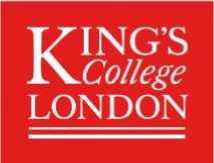 Expenses Claim FormPersonal DetailsUK Bank AccountsNon-UK Bank AccountsAuthorisation To be signed by attendeeBy signing this form you are declaring that the expenses being claimed are:1. In accordance with the University's Financial Regulations and Procedures2. In respect of expenses wholly necessarily and exclusively incurred whilst engaged on the business of the University3. No other claim has been made or will be made to this or any other organisation for the expenses claimedExpense enquiries should be emailed to expenses@kcl.ac.ukDetails of Expenses ClaimedNB: Please submit original receipts (not copies) for each item claimed. Items of expenditure that are not permitted include but are not limited to:Computer equipment and phone bills for personal use that have not been incurred wholly and exclusively for College business.First class travel/Business Class/Premium Economy travel without prior approval by Head of Department or Head of Faculty as appropriate.Hotel bookings where a payment receipt cannot be provided.*Receipts/proof of payment must be attachedGDPR statement can be found here - https://www.kcl.ac.uk/terms/privacy.aspxWHERE DO YOU WANT THIS CHARGED TO? Please use valid King’s Finance codes: (To be completed by Action Chair)Surname (as appears on bank account)Forename(s)AddressOffice/personal telephone no.Email AddressBankBranchSort code (6 digits)Account number (8 digits)BankBranchBranch addressIBANAccount NumberRouting / Clearing numberSWIFT numberCurrencyCurrencySignature of ClaimantDatePurpose of expense:Attend COST Action CA21115 Scientific meeting	5, PortugalMileage ClaimMileage ClaimMileage ClaimMileage ClaimMileage ClaimMileage ClaimMileage ClaimMileage ClaimMileage ClaimMileage ClaimWhich rate should I use? Check one only To be filled byI- Or/Van =45D oer mile	I- Motorcycle = 24o oer mile	Bicycle = 20o oer mileWhich rate should I use? Check one only To be filled byI- Or/Van =45D oer mile	I- Motorcycle = 24o oer mile	Bicycle = 20o oer mileWhich rate should I use? Check one only To be filled byI- Or/Van =45D oer mile	I- Motorcycle = 24o oer mile	Bicycle = 20o oer mileWhich rate should I use? Check one only To be filled byI- Or/Van =45D oer mile	I- Motorcycle = 24o oer mile	Bicycle = 20o oer mileWhich rate should I use? Check one only To be filled byI- Or/Van =45D oer mile	I- Motorcycle = 24o oer mile	Bicycle = 20o oer mileWhich rate should I use? Check one only To be filled byI- Or/Van =45D oer mile	I- Motorcycle = 24o oer mile	Bicycle = 20o oer mileWhich rate should I use? Check one only To be filled byI- Or/Van =45D oer mile	I- Motorcycle = 24o oer mile	Bicycle = 20o oer mileWhich rate should I use? Check one only To be filled byI- Or/Van =45D oer mile	I- Motorcycle = 24o oer mile	Bicycle = 20o oer mileWhich rate should I use? Check one only To be filled byI- Or/Van =45D oer mile	I- Motorcycle = 24o oer mile	Bicycle = 20o oer mileWhich rate should I use? Check one only To be filled byI- Or/Van =45D oer mile	I- Motorcycle = 24o oer mile	Bicycle = 20o oer mileJourneysJourneys12345566No. of MilesNo. of MilesFromFromToToTotal Mileage £Total Mileage £Travel and other expenses: (only Standard/Economy Travel can be claimed).to be filled by attendeeTravel and other expenses: (only Standard/Economy Travel can be claimed).to be filled by attendeeTravel and other expenses: (only Standard/Economy Travel can be claimed).to be filled by attendeeTravel and other expenses: (only Standard/Economy Travel can be claimed).to be filled by attendeeTravel and other expenses: (only Standard/Economy Travel can be claimed).to be filled by attendeeTravel and other expenses: (only Standard/Economy Travel can be claimed).to be filled by attendeeTravel and other expenses: (only Standard/Economy Travel can be claimed).to be filled by attendeeAmount £ or EuroAmount £ or EuroReceipts* Y /Expense DetailsExpense DetailsTravelTravelTravelTravelTravelAmount £ or EuroAmount £ or EuroYEuro or GBPTotal of Expenses Claimed £To be filled by Action chairBudget/Grant Holder signature: To be completed by BUDGET or GRANT HOLDER, who is not the claimant, against the finance coding detailed below. (To be completed by Action Chair)Budget/Grant Holder signature: To be completed by BUDGET or GRANT HOLDER, who is not the claimant, against the finance coding detailed below. (To be completed by Action Chair)Please Print Full NameSignedDateCost Centre (Nominal / Activity)Subjective / AccountAmountsTotal of Expenses to be paid £Total of Expenses to be paid £